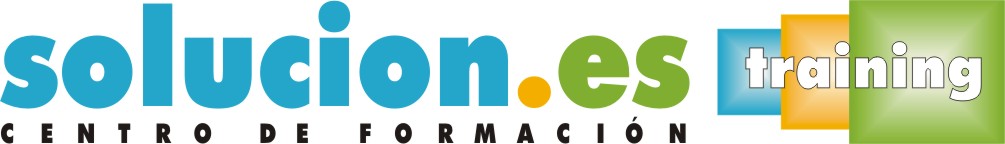  Curso On LinePlanificación de los recursos humanos Objetivos:Conocer la diferencia entre los conceptos de planificación y programación y los tipos de planificación, sus principales ventajas y factores intervinientes.Conocer las principales técnicas y herramientas para el dimensionamiento de plantillas.Conocer los conceptos de análisis y descripción de puestos de trabajo (a.p.t.) y su importancia dentro de la gestión global de los RRHH.Conocer la relación existente entre la valoración y el análisis, y descripción de puestos.Aprender los diferentes métodos empleados y los errores más habituales en la valoración de puestos.Conocer el entorno de las estrategias de producción y las decisiones sobre capacidad, a fin de sintonizar debidamente –con aquellos- la política de recursos humanos.Aprender a calcular la correspondencia entre el tipo de procesos y la cantidad y tipo de los recursos humanos disponibles y las implicaciones entre procesos productivos y Layouts.Temario:Tema 1. Planificación estratégica de los recursos humanos1.1. Introducción
1.2. Planificación vs. Programación. Concepto, implicaciones y ventajas
1.3. La planificación estratégica de RR.HH
1.4. Fases del proceso de planificación de los RR.HH
1.5. Técnicas y herramientas para el dimensionamiento de plantillas
1.6. El papel del departamento de RR.HH.
Tema 2. Análisis y descripción de puestos de trabajo2.1. Introducción
2.2. Definición y objetivos del análisis y descripción del puesto de trabajo
2.3. El papel del A.P.T. en la política de gestión de RR.HH.
2.4. Elementos de un A.P.T.: descripción y especificación
2.5. Implantación de un proceso de A.P.T.
2.6. Conclusiones
Tema 3. Valoración de puestos de trabajo3.1. Introducción
3.2. La valoración de puestos de trabajo
3.3. Sistemática de la valoración de puestos de trabajo: etapas del proceso de valoración de puestos
3.4. Métodos y técnicas de valoración de puestos de trabajo
3.5. Errores más habituales en la valoración de puestos
Tema 4. Tipología de los procesos productivos4.1. Introducción
4.2. Estrategias de proceso
4.3. Producción ajustada
4.4. Capacidad
4.5. Análisis de equilibrio
4.6. Tipos de Layout
